(Ajouter des lignes au besoin)Mon nom :                                           Date de rencontre :      Lieu :      Participants :Rôle :Coordonnées :CheminPrioritéD’ici 1 an, je veux…Les moyens pour y arriver…Moment pour le faire…Par qui…Avec qui…Je colle l’image du chemin. Je priorise. Je choisis un but que je veux atteindre d’ici 1 an. J’écris les différents moyens qui seront pris pour m’aider à atteindre mes buts. Il se peut que des moyens soient réalisés par d’autres personnes. Date  J’écris le nom des personnes qui s’engagent à m’aider à accomplir ce but.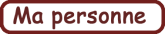 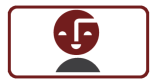 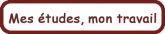 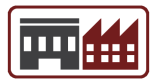 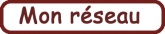 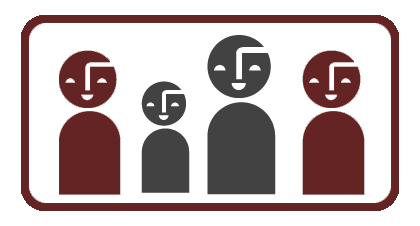 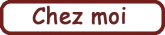 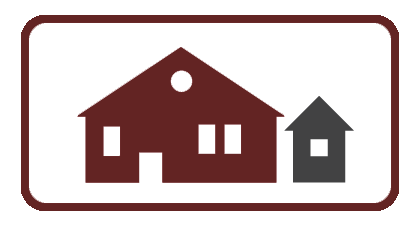 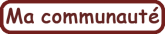 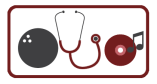 